Reading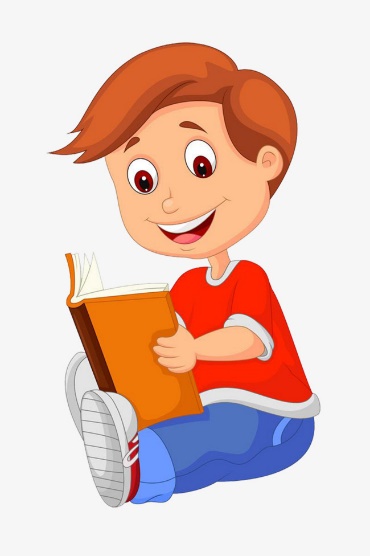 Reading materials can be accessed at:www.oxfordowl.co.ukUsername: sthelensp1aPassword: Sthelens1 Diamonds Group – ‘Molly’s New Toy’https://www.oxfordowl.co.uk/api/interactives/13020.htmlHearts Group – ‘Cat’s Painting’https://www.oxfordowl.co.uk/api/interactives/12994.htmlStars Group - ‘The Right Home’ https://www.oxfordowl.co.uk/api/interactives/23317.htmlYou can listen to the audio version of the story first then try reading it on your own! Remember to use the pictures as clues to help you.After you have read the story, have a go at the tasks at the top of the eBook page.Try reading the same story again another day for extra practice. Success criteria*:Read taught common words correctlySound out tricky wordsUse picture clues to help with tricky wordsSpellingPhoneme – sh, th, ch, oo, ee, ph, wh, ai, oa, oysharp  thin  chop  moon  keep  what  paint  soap   boyRevise all of the phonemes above. Try writing a word for each of the phonemes and draw a picture to match the word. Below are a few useful links to help support literacy https://www.phonicsbloom.com/uk/game/fishy-phonics?phase=2phonicshttp://www.ictgames.com/mobilePage/skyWriter/index.htmlhandwritinghttps://www.ictgames.com/littleBirdSpelling/common wordsCommon wordshere     her     before Try writing a sentence with each of your common words.Use and, but or because to make your sentences longer.For example  I like to play here because it is fun.She went to the park and saw a dog.I have been here before but I can’t remember.Visit to the ParkWatch the videos about the children’s visit to the park and try the follow up activities. https://central.espresso.co.uk/espresso/modules/ey_park/index.html?source=subject-Communication%20and%20language-F-Communication%20and%20language-Resource%20typesusername: student13896password: sthelensWritingWrite a few sentences about your favourite thing about Primary 1 and something you are looking forward to in Primary 2. Remember capital letters, full stops and finger spaces. Success criteria*:Capital letterFull stopFinger spacesSpelling NumeracyPractise saying the number before, after, in betweeneg. what number comes before 29eg. what number comes after 67eg. what number comes in between 41 and 43Double and half to 10eg. What is double 5     What is half of 18     What is half of 10Here are songs and games to help you learn how to double and half numbershttps://www.youtube.com/watch?v=M9YQ4phTB0Ehttps://www.youtube.com/watch?v=e-KTHfrFit0https://www.topmarks.co.uk/maths-games/hit-the-buttonGames to practise these skills:https://www.topmarks.co.uk/learning-to-count/helicopter-rescuehttps://www.topmarks.co.uk/learning-to-count/blast-offPractise counting in 5s to 100Practise counting in 5s with Jack Hartmannhttps://www.youtube.com/watch?v=amxVL9KUmq8  Addition and Subtraction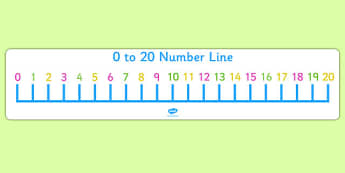 Click the link below to access videos, activities and worksheets related to Addition and Subtraction.  Focus on the videos and activities related to addition and subtraction within 20.  Watch them, then complete the some of the worksheets also related to addition and subtraction within 20.  Aim to watch 2 videos and complete 1 worksheet.  This topic will be ongoing for a couple of weeks so there will be plenty of time to work through the videos and activities in this unit.  https://central.espresso.co.uk/espresso/primary_uk/subject/module/frontscreen/item736870/grade1/index.html?source=subject-Maths-First%20Level-Maths-Resource%20types Topic – End of the School Year What a fantastic year we have had in Primary 1 with lots of fun, laughter and memories. Complete the sheet attached to remember some of your favourite P1 moments as you prepare to move on to Primary 2. ItalianRevise the Italian colours and numbers 1 – 10 by playing some of the games on linguascope.  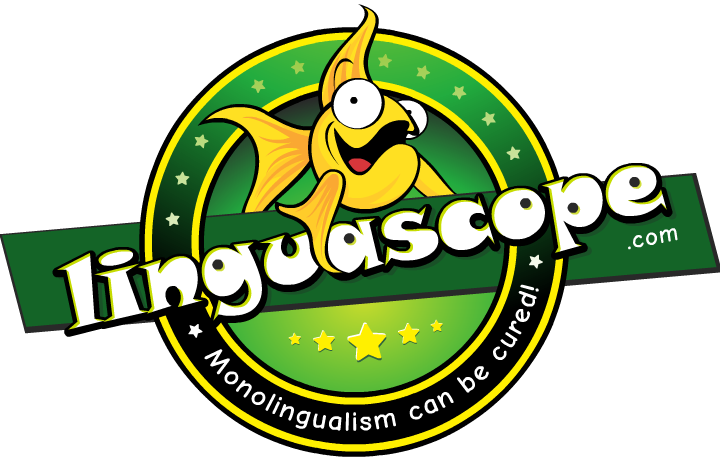 https://www.linguascope.com/ username: sthelenspassword: lomond